						Předkládá:	Mgr. Jiří Pospíšil,								1. náměstek primátora						Zpracoval(i):	Mgr. Libor Vojtek,				vedoucí Odboru správy a údržby 				majetku města								Ing. Milena Vrbová,			odborný referent oddělení nakládání s majetkem města Odboru SÚMMZasedání Zastupitelstva města Prostějovakonané dne 05. 11. 2019Schválení bezúplatného převodu pozemků p.č. 7842/3 a p.č. 7845/1, oba v k.ú. ProstějovNávrh usnesení:Zastupitelstvo města Prostějovas c h v a l u j e z důvodů uvedených v důvodové zprávě k materiálu bezúplatný převod pozemků p.č. 7842/3 – ostatní plocha o výměře 15.887 m2 a p.č. 7845/1 – ostatní plocha o výměře 10.596 m2, oba v k.ú. Prostějov, z vlastnictví Statutárního města Prostějova do vlastnictví Olomouckého kraje, se sídlem Olomouc, Hodolany, Jeremenkova 1191/40a, PSČ: 779 00, IČ: 606 09 460, do hospodaření Správy silnic Olomouckého kraje, příspěvkové organizace, se sídlem Olomouc, Hodolany, Lipenská 753/120, PSČ: 779 00, IČ: 709 60 399, s tím, že Olomoucký kraj uhradí veškeré náklady spojené s převodem vlastnického práva a správní poplatek spojený s  podáním návrhu na povolení vkladu vlastnického práva do katastru nemovitostí.Důvodová zpráva:Dne 03.06.2019 se na Odbor správy a údržby majetku města Magistrátu města Prostějova obrátila Mgr. Hana Kamasová, vedoucí Odboru majetkového, právního a správních činností Krajského úřadu Olomouckého kraje, se žádostí o bezúplatný převod pozemků Statutárního města Prostějova p.č. 7842/3 – ostatní plocha o výměře 15.887 m2 a p.č. 7845/1 – ostatní plocha o výměře 10.596 m2, oba v k.ú. Prostějov, do vlastnictví Olomouckého kraje, do hospodaření Správy silnic Olomouckého kraje, příspěvkové organizace, a to z důvodu dokončení stavby „II/433 Prostějov – Mořice“. Předmětné pozemky jsou zastavěny silnicí č. II/433 ve vlastnictví Olomouckého kraje a jsou potřebné pro činnost Správy silnic Olomouckého kraje, příspěvkové organizace. Jedná se o pozemky pod krajskou silnicí č. II/433 od křižovatky ulic Wolkerova a Brněnská po hranice katastrálních území Prostějov a Žešov vedoucí středem mezi oplocenými zahrádkami po levé straně při výjezdu směrem z města Prostějova. Stavba silnice je samostatnou věcí a není součástí pozemků. Záležitost je řešena pod sp. zn.: OSUMM 251/2019.Stanoviska odborů MMPv (subjektů):1. Odbor rozvoje a investic sděluje, že nemá námitky k bezúplatnému převodu pozemků p.č. 7842/3 a p.č. 7845/1, oba v k.ú. Prostějov, ve vlastnictví Statutárního města Prostějova do vlastnictví Olomouckého kraje, neboť jde o pozemky zastavěné krajskou silnicí II/433. 2. Odbor dopravy souhlasí s bezúplatným převodem pozemků parc.č. 7842/3 a 7845/1, v k.ú. Prostějov, na kterých je silnice II/433, na Olomoucký kraj.Rada města Prostějova dne 08.10.2019 usnesením č. 9927 vyhlásila z důvodů uvedených v důvodové zprávě k materiálu záměr bezúplatného převodu pozemků p.č. 7842/3 – ostatní plocha o výměře 15.887 m2 a p.č. 7845/1 – ostatní plocha o výměře 10.596 m2, oba v k.ú. Prostějov, z vlastnictví Statutárního města Prostějova do vlastnictví Olomouckého kraje, se sídlem Olomouc, Hodolany, Jeremenkova 1191/40a, PSČ: 779 00, IČ: 606 09 460, do hospodaření Správy silnic Olomouckého kraje, příspěvkové organizace, se sídlem Olomouc, Hodolany, Lipenská 753/120, PSČ: 779 00, IČ: 709 60 399, s tím, že Olomoucký kraj uhradí veškeré náklady spojené s převodem vlastnického práva a správní poplatek spojený s  podáním návrhu na povolení vkladu vlastnického práva do katastru nemovitostí.Záměr bezúplatného převodu předmětných pozemků byl v souladu s příslušnými ustanoveními zákona č. 128/2000 Sb., o obcích (obecní zřízení), ve znění pozdějších předpisů, zveřejněn vyvěšením na úřední desce Magistrátu města Prostějova a způsobem umožňujícím dálkový přístup. K vyhlášenému záměru se ke dni zpracování materiálu nikdo jiný nepřihlásil.Zastupitelstvo Olomouckého kraje schválilo bezúplatné nabytí předmětných pozemků dne 23.09.2019 usnesením č. UZ/17/31/2019.3. Stanovisko předkladatele:Odbor správy a údržby majetku města doporučuje schválit bezúplatný převod pozemků Statutárního města Prostějova p.č. 7842/3 – ostatní plocha o výměře 15.887 m2 a p.č. 7845/1 – ostatní plocha i výměře 10.596 m2, oba v k.ú. Prostějov, z vlastnictví Statutárního města Prostějova do vlastnictví Olomouckého kraje, se sídlem Olomouc, Hodolany, Jeremenkova 1191/40a, PSČ: 779 00, IČ: 606 09 460, do hospodaření Správy silnic Olomouckého kraje, příspěvkové organizace, se sídlem Olomouc, Hodolany, Lipenská 753/120, PSČ: 779 00, IČ: 709 60 399, za podmínek dle návrhu usnesení. Jedná se o standardní způsob vypořádání pozemků s Olomouckým krajem. Pozemky pod krajskou stavbou silnice nejsou jinak pro Statutární město Prostějov využitelné. Je ve veřejném zájmu, aby došlo ke sjednocení vlastníka stavby silnice II/433 a pozemků pod touto stavbou pozemní komunikace. V souladu s příslušnými ustanoveními zákona č. 128/2000 Sb., o obcích (obecní zřízení), ve znění pozdějších předpisů, musí být majetek obce využíván účelně a hospodárně v souladu s jejími zájmy a úkoly vyplývajícími ze zákonem vymezené působnosti. Obec je povinna pečovat o zachování a rozvoj svého majetku. Porušením výše uvedených povinností ovšem není takové nakládání s majetkem obce, které sleduje jiný důležitý zájem obce, který je řádně odůvodněn. Dle názoru Odboru SÚMM lze obecně konstatovat, že bezplatné poskytnutí pozemků Statutárního města Prostějova pod stavbou silnice Olomouckému kraji jako veřejnoprávní korporaci, jež je vlastníkem stavby předmětné silnice, je možno považovat za nakládání s majetkem obce, jímž je sledován jiný důležitý zájem obce – tj. zajištění péče o všestranný rozvoj svého území a o potřeby svých občanů (zejména potřeby ochrany a rozvoje dopravy a spojů) a také ochrana veřejného zájmu, a zároveň odůvodňující odchylku od obvyklé výše kupní ceny při prodeji pozemků města, kdy se dle příslušných ustanovení zákona o obcích cena sjednává zpravidla ve výši, která je v daném místě a čase obvyklá, nejde-li o cenu regulovanou státem, přičemž odchylka od ceny obvyklé musí být zdůvodněna, jde-li o cenu nižší než obvyklou (není-li odchylka od ceny obvyklé zdůvodněna, je právní jednání neplatné). Odbor správy a údržby majetku města upozorňuje na skutečnost, že předmětné pozemky jsou zatíženy služebnostmi inženýrských sítí a je v nich umístěno vedení inženýrských sítí včetně jejich ochranných pásem. Olomoucký kraj není dlužníkem Statutárního města Prostějova.Materiál byl předložen k projednání na schůzi Finančního výboru dne 31.10.2019.Přílohy:přehledová mapaortofotomapy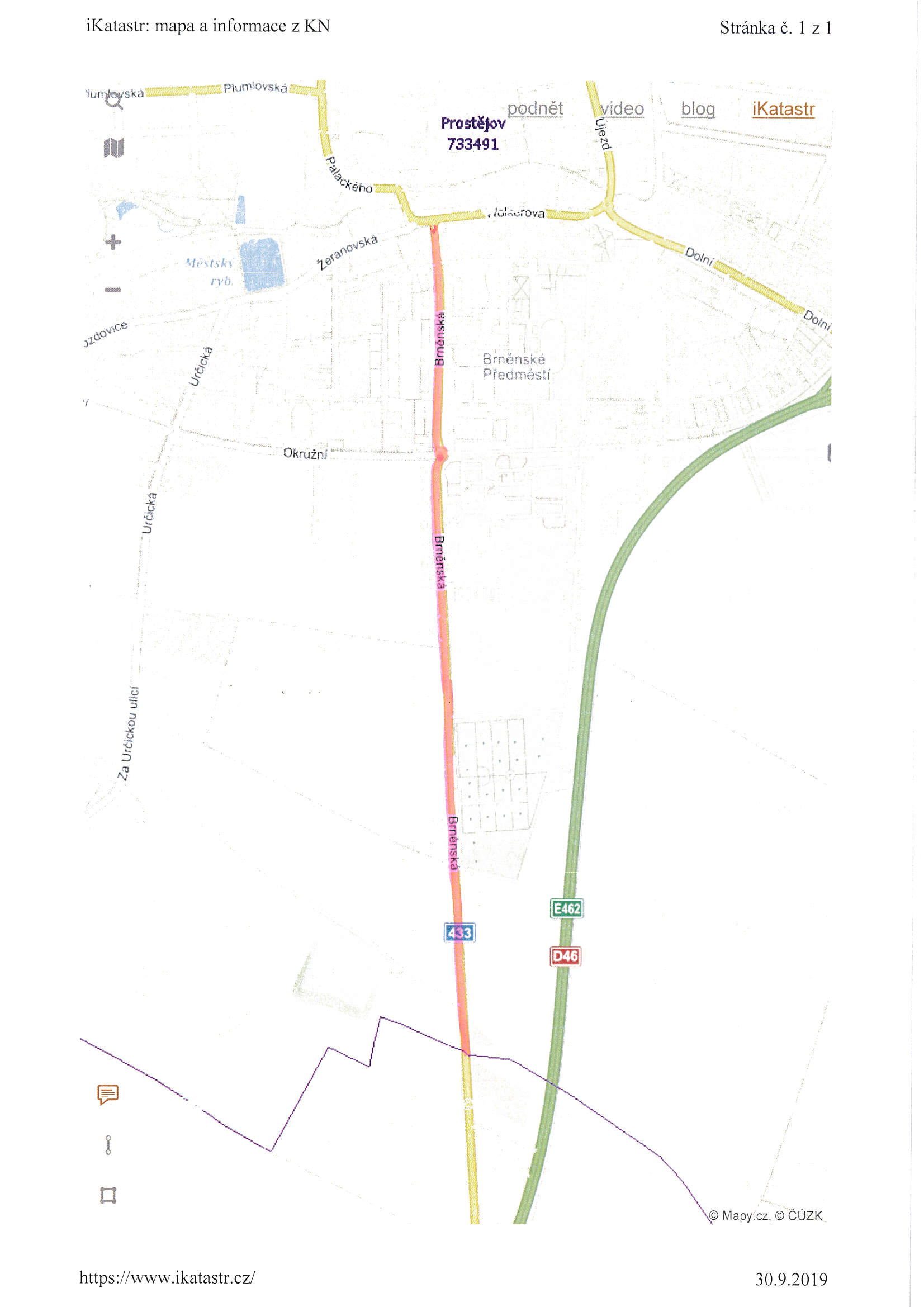 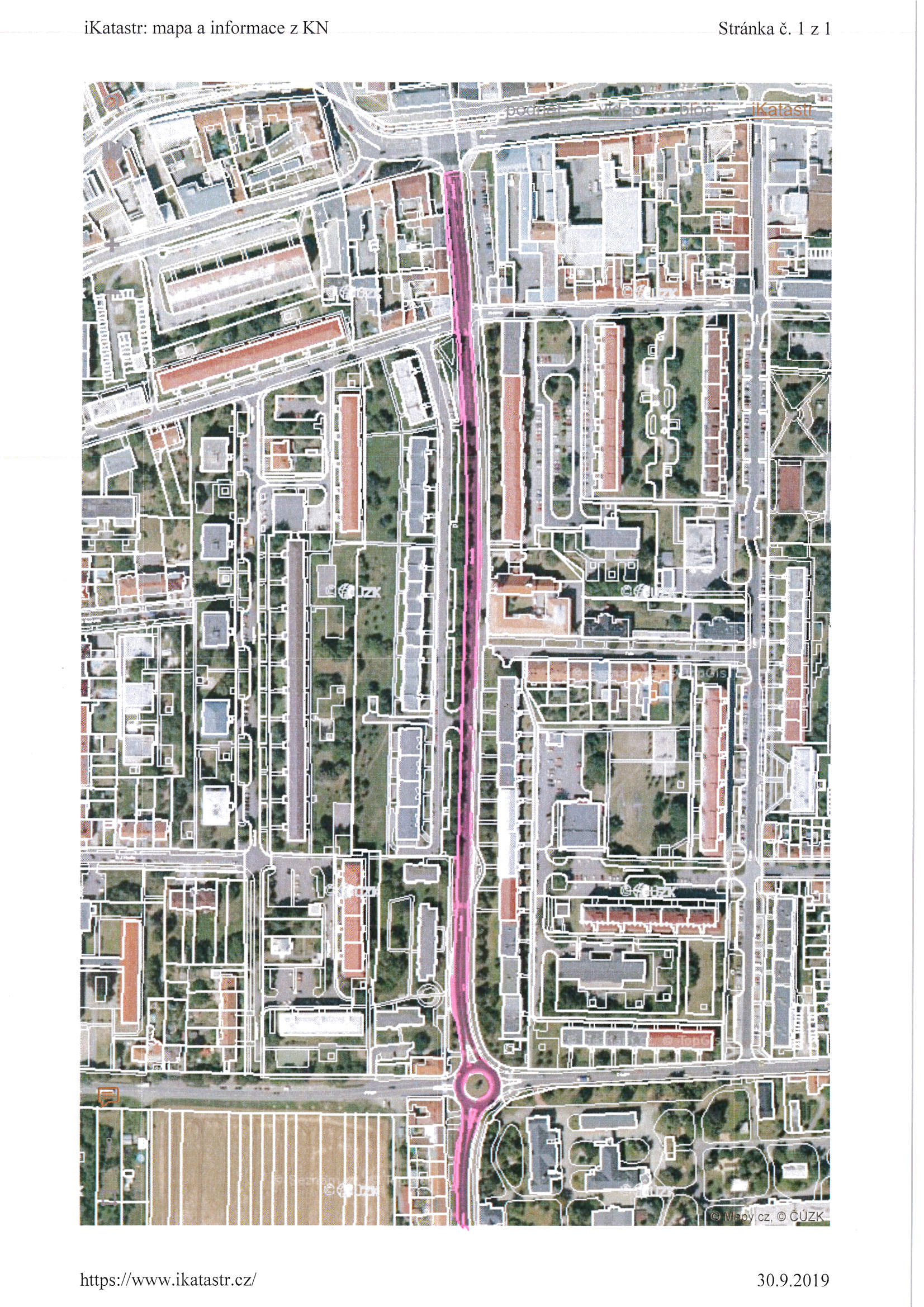 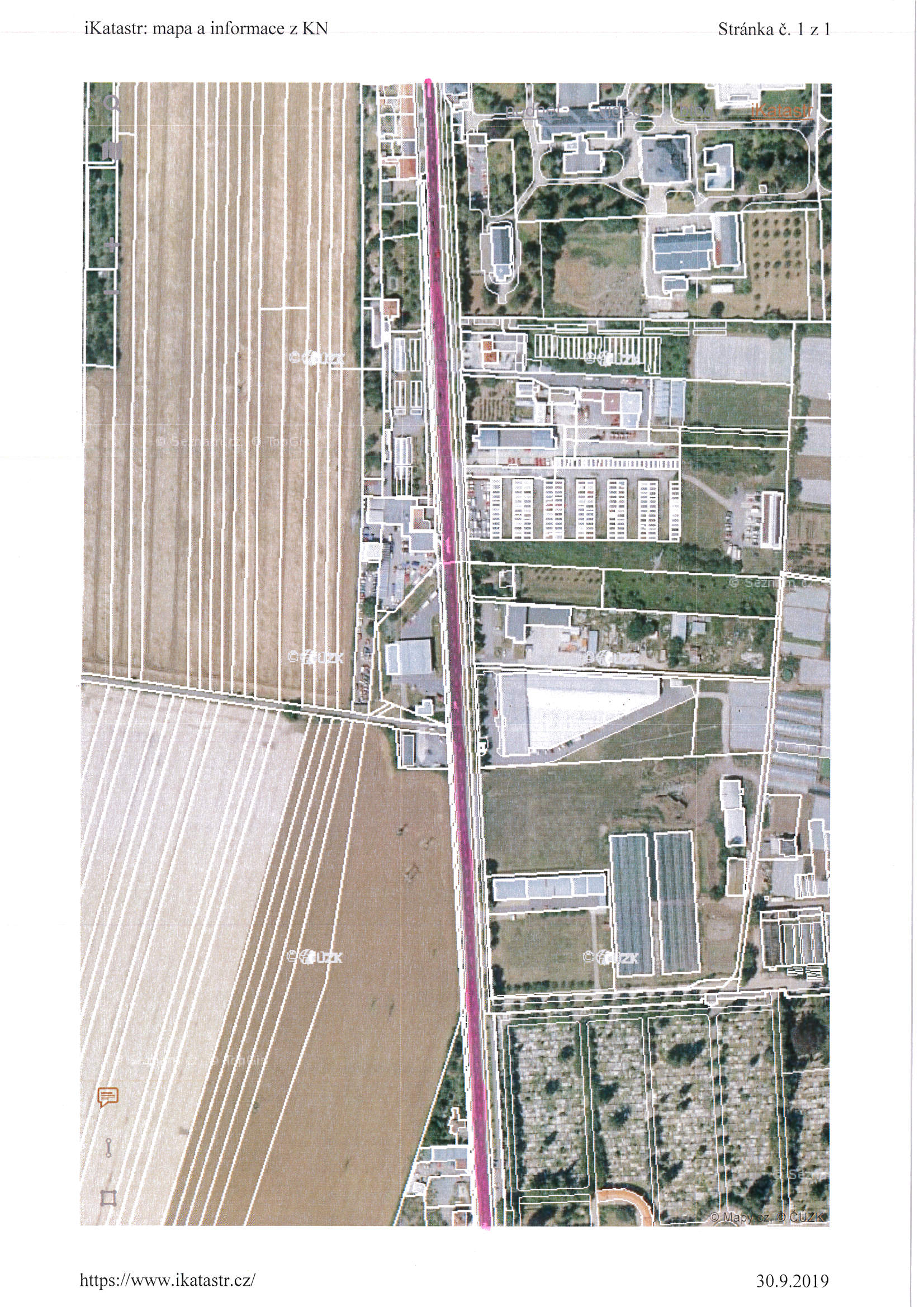 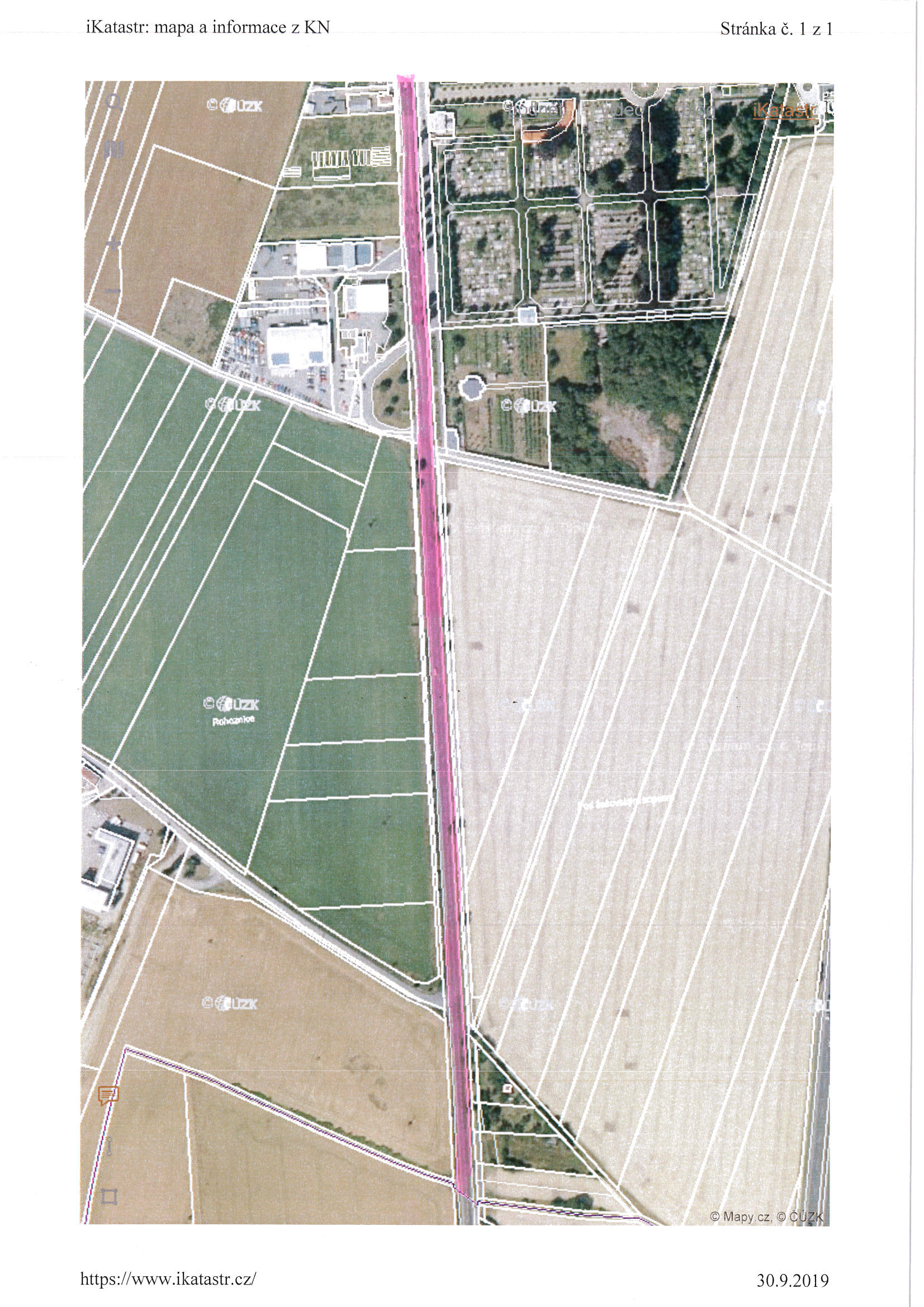 P o d p i s yP o d p i s yP o d p i s yP o d p i s yPředkladatelMgr. Jiří Pospíšil, 1. náměstek primátora23.10.2019Mgr. Pospíšil, v.r.Za správnostMgr. Libor Vojtek, vedoucí Odboru správy a údržby majetku města23.10.2019Mgr. Vojtek, v.r.Zpracovatel Ing. Milena Vrbová, odborný referent oddělení nakládání s majetkem města Odboru SÚMM23.10.2019Ing. Vrbová, v.r.Důvodová zpráva obsahuje stanoviska dotčených odborů MMPv (subjektů)Důvodová zpráva obsahuje stanoviska dotčených odborů MMPv (subjektů)Důvodová zpráva obsahuje stanoviska dotčených odborů MMPv (subjektů)Důvodová zpráva obsahuje stanoviska dotčených odborů MMPv (subjektů)Odbor MMPv (subjekt)Odbor MMPv (subjekt)Stanovisko ze dneResumé1.ORI12.08.2019nemá námitky 2.OD07.08.2019souhlasí 3.OSÚMM23.10.2019doporučuje 